Mechanical EngineerCAREER SUMMARYA Mechanical Engineer Graduate having +9 years experience in control room and field operation, maintenance, erection and commissioning skills in Combined cycle power plant and Thermal power plant including gas turbine, steam turbine, HRSG, AFBC Boiler and associated BOP’s.I would like to take up any challenging position in the Oil and Gas Fields, Offshore or similar industry, so that it would enhance my knowledge, experience & career.ACADEMIC QUALIFICATIONBachelor of Engineering in Mechanical Engineering [2002]  Rajiv Gandhi Proudyogiki Vishwavidyalaya,  Bhopal, Madhya Pradesh, India.Diploma in Mechanical Engineering [1999]Rajiv Gandhi Proudyogiki Vishwavidyalaya, Bhopal, Madhya Pradesh, India.Professional QualificationPost Graduate Diploma Certificate in Operation and Maintenance of Thermal Power Station from National Power Training Institute, Nagpur, India.First Class Boiler Operation Engineer Certificate (BOE), Kanpur, India. [Approved by Govt. Of India]Participated in training program on Analytical Skill Development conducted by Indian Institute of Technology (IIT), Mumbai.Participated in various onsite training programs conducted by vendors like GE, Doosan, Aqua, Fuji, ABB and Torishima in EMAL.Participated in various onsite training programs on EHS, First Aid, Fire Fighting, Working at Height, Confine Space, Hot work, PTW and LV/HV electrical isolation in EMAL. current working ExperienceEmployer		: Emirates Aluminium Company Ltd.Designation      	: Field Engineer Operation (Power Operator)Duration  		: Since May 2009 to up to date.Safety First, Last and Always as one of the core value EMAL will be the first World Largest Greenfield Smelter Plant with a total 1.5 MTPA Aluminum Production and a Combined Cycle Power Plant with a total capacity of 3500 MWH after the completion of phase-II in year 2014.Presently phase-I in operation with a total generation capacity of 2000 MWH including 6 × 250 MWH GE frame 9FA Gas Turbine with DLN 2 burner, 2 × 325 MWH GE steam turbines, High Pressure Doosan HRSGs, 10 x 70 KA FUJI Rectifier Transformers for Port lines Operation, 480 TPH capacity AQUA Reverse Osmosis Water treatment Plant.RESPONSIBILITIESResponsible for safe and efficient operation of power plant, auxiliary system and BOP’s.Support the control room operation through DCS operation.Support the maintenance staff to carry out field maintenance activities.Support to supervisor to carry out isolation, normalization for work permit.Participated in the commissioning of gas turbines, steam turbines, hrsgs, fuel gas compressors, reverse osmosis water treatment plant, pumps and equipments.Give more importance to safety and safe work culture, report near misses, safety violation and hazard notifications.Working as team member to achieve common goal of organization by restoring power plant in event of black out to support smelter operation and production.PAST WORKING EXPERIENCEEmployer         		: ACC Ltd, India.Designation		: Deputy ManagerDuration		: Since Dec 2002 to May 2009ACC Ltd. Is one of the Asia largest cement producing companies, owns and operates numbers of Cement/ Refectory plants all over the India.I was joined ACC Ltd., Kymore, MP as an Assistance Manager and later promoted to Deputy Manager Operation and Maintenance of 50 MW captive thermal power plant. Which include 1 x 25 mw steam turbine ABB make, 1 X 25 mw  steam turbine BHEL make, 3 X 66 tph AFBC boilers ABL make, Governing system Wood word- 509, TATA Honeywell DCS operating system, water treatment plant, coal handling plant, fly ash handling plant.I was also involved in Commissioning of 1x15 mw steam turbine, 1x25 mw steam turbine, 2X66 tph AFBC Boilers during this period.RESPONSBILITIESResponsible for safe startup, shutdown and normal operation of power plant.Responsible for load management and handling of emergency conditions.Responsible for maintenance of steam turbine, boilers and BOP’s.Implement high standard of safety in work area and follow PTW system.Preparation of daily, weekly, monthly reports and report to Sr. Manager.PERSONAL DETAILS  Marital Status		: Married Date of Birth		: 15th June 1977 Nationality		: Indian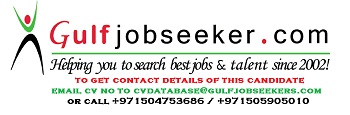 Gulfjobseeker.com CV No: 79920